UPRAVNI ODJEL ZA RAZVOJ GRADA,GOSPODARSTVO I EU FONDOVEKLASA: …….URBROJ: ……Karlovac, …….							GRAD KARLOVACUpravni odjel za opće poslove							n/p  pročelnika g. Vlatko Kovačić, dipl.iur.							- ovdje - PREDMET: 	Izvješće o radu za razdoblje 01.07.2017.-31.12.2017.                            - dostavlja sePoštovani,u privitku dostavljamo Izvješće o radu Upravnog odjela za razvoj grada, gospodarstvo i EU fondove za razdoblje od 01.07.2017. do 31.12.2017.Srdačan pozdrav, PROČELNICASnježana Turalija, dipl.oec.Prilog: 1. Izvješće o raduDostaviti:Naslovu, ovdjeEvidencijaIzvješće o radu Upravnog odjela za razvoj grada, gospodarstvo i EU fondoveza razdoblje od 1. 7.2017. do 31.7.2017.Upravni odjel za razvoj grada, gospodarstvo i EU fondove formiran je tijekom srpnja 2017. godine s ciljem objedinjavanja važnih razvojnih i gospodarskih segmenata u jedan jedinstveni Upravni odjel. Funkciju v.d. pročelnice Odjela do 15. rujna 2017. godine obnašala je gđa Andrea Vrbanek, a od 15. rujna na dalje funkciju obnaša gđa Snježana Turalija.U okviru Upravnog odjela za razvoj grada, gospodarstvo i EU fondove djeluju i dva Odsjeka i to, Odsjek za EU fondove i Odsjek za gospodarstvo, poljoprivredu i turizam. Ukupno u Upravnom odjelu radi 12 osoba, uz čega su dva zaposlenika vezana uz strateška područja razvoj grada i energetsku učinkovitost. Zaposlenica Ivanka Brezović te zaposlenik Žarko Latković, dio su razvojnog dijela Upravnog odjela.Odsjek za EU fondove obavlja stručne poslove koji se odnose na:pripremu razvojnih projekata Grada Karlovca i njihovo kandidiranje na natječaje europskih fondova u okviru operativnih programa čija se provedba sufinancira sredstvima Europske unije, kao i nacionalnih izvora financiranjasuradnju s regionalnim koordinatorom, gradovima, regijama i institucijama u koordiniranju aktivnog učešća Grada Karlovca u radu europskih asocijacijaprovjeru strateške sukladnosti razvojnih projekata, izradu predstudija izvedivosti pomoć povezanim subjektima s gradoma u razvoju projekata i pisanju aplikaciaj za natječajepripremu projektne dokumentacije, prijavu projekata, ugovaranje i provedbu sukladno važećim nacionalnim i europskim propisima,planiranje i praćenje realizacije investicija odnosno projekata koji su od interesa za Gradpripremu materijala za javnu nabavu, gradsko vijećeunos podataka u Središnji registar projekata pri MRRFEU (putem Razvojne agencija karlovačke Županije – KARLA)Tijekom izvještajnog razdoblja Odsjek za EU fondove je raspolagao sljedećim ljudskim resursima:Marina Grčić, voditeljica Odsjeka,Martina Stojkić Waazize, viša stručna suradnica za europske fondoveDaniel Juričić, savjetnik za europske fondoveRobert Vodopić, viši stručni suradnik za europske fondove, zaposlen na određeno vrijeme kao Voditelj projekta „ Zaštita i promocija kestena „ financiranog iz INTERREG IPA CBC HR-BA-ME 2014.-2020., za koga se troškovi rada  financiraju iz  darovnice. Od prosinca 2017., g Vodopić je jednim dijelom zaposlen i na projektu BhENEFIT.Djelovanje Odsjeka je prvenstveno usmjereno na ostvarenje ciljeva Grada određenih strateškim dokumentima, pripremu, prioritizaciju, koordinaciju prijave i provedbu projekata financiranih bespovratnim sredstvima. Pri tome Odsjek za EU fondove surađuje sa službama Grada, Razvojnom agencijom Karla, tvrtkama i ustanovama, udrugama civilnog društva i drugim subjektima s kojima u partnerstvu priprema i provodi projekte. Odsjek također vodi bazu projekata koje Grad prijavljuje za dodijelu bespovratnih sredstava iz nacionalnih i ESI fondova.  Rad Odsjeka se temelji na slijedećim pravnim propisima: Zakon o regionalnom razvoju Republike Hrvatske, Zakon o strateškim investicijskim projektima Republike Hrvatske, Zakon o poticanju investicija i investicijskog okruženja, Ugovor o pristupanju Republike Hrvatske Europskoj uniji, Zakon o uspostavi institucionalnog okvira za korištenje strukturnih instrumenata Europske unije u Republici Hrvatskoj,  Uredba o tijelima u sustavu upravljanja i kontrole korištenja strukturnih instrumenata Europske unije u Republici Hrvatskoj,  kao i ostalim relevantnim propisima Europske unije. Pored zakonskih propisa, rad Odsjeka se temelji na odrednicama europskih i nacionalnih dokumenata kao što je: Europa 2020, Nacionalni strateški referentni okvir 2013., Operativni sektorski programi za programsko razdoblje 2007.-2013., te za razdoblje 2014.-2020.U izvještajnom razdoblju objavljeno je 20 natječaja za dodjelu bespovratnih sredstava pri čemu su nositelji prijave uglavnom mogle biti udruge i ustanove uz ograničeno partnerstvo JLS. Lokalna uprava je mogla biti nositelj ili partner u 10 poziva. Radi se najvećim dijelom o natječajima iz područja energetske učinkovitosti, obnovljivih izvora energije, kulture, turizma i poduzetništva te poboljšanja kvalitete života skupina u nepovoljnom položaju.  Tijekom svakog natječaja Odsjek je zaprimao ponude prijavitelja za partnerstvo, provjeravao uvjete natječaja, sukladnost s razvojnim prioritetima Grada, moguće financijske i radne obaveze kako bi se moglo odlučiti o sudjelovanju u projektu što uključuje pripremu odgovarajućih Odluka i zajedničku pripremu projektnog prijedloga. Projektni prijedlozi pripremani su u suradnji sa partnerima, ustanovama i nadležnim odjelima.U izvještajnom razdoblju Odsjek je također radio i na sljedećim poslovima:priprema projektne prijave „Razvoj poduzetničke zone Gornje Mekušje u Karlovcu“, za Poziv na dostavu projektnih prijedloga „Razvoj infrastrukture poduzetničkih zona“priprema projektne prijave „Školski obrok za svako dijete“ za Poziv na dostavu projektnih prijedloga „Osiguravanje školske prehrane za djecu u riziku od siromaštva (Školska godina 2017. – 2018.)“, u okviru Fonda europske pomoći za najpotrebitije (FEAD)priprema projektne prijave „Monuments-4-CCI“ za Program INTERREG Central EUROPEaktivna potpora Aquatici za prijavu na projekt Interreg Sloveniapriprema projektne prijave „Projekt ulaganja u školske objekte“ za Poziv za iskaz interesa za sufinanciranje projekata u 2017. godini prema Programu podrške poboljšanju materijalnih uvjeta u osnovnim i srednjim školamapriprema projektnih prijava „Interpretacijski centar Lončareva kuća“, te „Star EduKA“, za Poziv za sufinanciranje projektne dokumentacije, u sklopu Programa pripreme lokalnih razvojnih projekta prihvatljivih za financiranje iz ESI fondovapriprema prijava „DigitalKA – eRačuni“, „DigitalKA –ePisarnica“, „DigitalKA –ePromet“, „DigitalKA –eVijeće“, za Smart city award 2017.priprema dokumentacije i potrebne Odluke Gradskog vijeća za prijavu na natječaj Programa izgradnje širokopojasne infrastrukture slijedeće generacije na području grada Karlovca priprema projektne prijave na poziv „Zvijezde koje sjaje“ priprema Godišnjeg izvješća o provedbi projekta „Slatkovodni akvarij i muzej rijeka - KAquarium“priprema projektnih prijava „Zaštita i promocija kestena“ i „ŠKOLA ZA SVE uz pomoćnike u nastavi III“, za Javni poziv za dodjelu sredstava Fonda za sufinanciranje provedbe EU projekata na regionalnoj i lokalnoj razini za 2017. godinu provedba projekta  "Osiguranje školske prehrane za djecu u riziku od siromaštva grada Karlovca" - ugovor 7.0.priprema i prijava projekta ‘Lokalni info centar za mlade’priprema zahtjeva za nadoknadu sredstava i izvješća za projekt 'Projekt ulaganja u školske objekte'priprema i prijava projektnog prijedloga ‘Mobilna ruralna sredina napokon u gradu’priprema projektnog prijedloga u suradnji s WYG-om za poziv „Integrirani razvojni programi za obnovu kulturne baštine“priprema projektnog prijedloga ' Creative industries support for religious cultural heritage valorization in Central Europe ' (Akronim: CCiLab) za 3. poziv Interreg Central Europeprovedba projekta 'Zaštita i promocija kestena'priprema i prijava projektnog prijedloga ‘Building smart governance for the resilience of river communities’ (Acronym: BLUERIVER) za 1. poziv na dostavu projektnih prijedloga iz programa INTERREG V-A Italija – Hrvatska 2014. – 2020.priprema i prijava projektnog prijedloga ‘Boosting synergies between innovative cultural practices and cultural heritage to enhance toursim’ za 1. poziv na dostavu projektnih prijedloga iz programa INTERREG V-A Italija – Hrvatska 2014. – 2020.priprema i prijava projektnog prijedloga 'Integracija tradicionalnih proizvoda ruralnih područja kao atrakciju regije u registriranu baštinu' na Otvoreni poziv na dostavu projektnih prijedloga u okviru Programa suradnje Interreg V-A Slovenija – Hrvatskapriprema i prijava projektnih prijedloga 'Interpretacijski centar Lončareva kuća' i 'Star EduKA' na POZIV ZA ISKAZ INTERESA za sufinanciranje projekata prema Programu pripreme lokalnih razvojnih projekta prihvatljivih  za financiranje iz ESI fondovapriprema i prijava projektnog prijedloga ‘Zapošljavanje kroz suvremeni pristup ponudi poljoprivrednih proizvoda'priprema zahtjeva za nadoknadu sredstava i izvješća za projekt 'Rekonstrukcija i energetska obnova dječjeg vrtića Rakovac s korištenjem obnovljivih izvora energije'priprema izvješća o stanju projekta  „Muzejski prostor za budućnost“priprema i prijava projektnog prijedloga ‘Odred za kulturu 54+'priprema i prijava projektnog prijedloga 'Učimo, radimo, živimo' na otvoreni poziv ‘Podrška socijalnom uključivanju i zapošljavanju marginaliziranih skupina’priprema i prijava projektnog prijedloga 'Pomažem drugima-pomažem sebi' na natječaj 'Zaželi – Program zapošljavanja žena'sufinanciranje rada Razvojnoj agenciji Karlovačke županije Karla d.o.o.suradnja s Desk Kreativna Europa i organizacija i održavanje edukativnog programa pod nazivom „Kreativni proces“U sljedećim tablicama je prikazan broj projekata i pripadna financijska vrijednost ovisno o izvoru sufinanciranja / fondu te ovisno o statusu projekta (provedeni i zaključeni projekti, projekti u provedbi, projekti u fazi ocjenjivanja,). Projekti u tablicama obuhvaćaju projekte Odsjeka za investicije i europske fondove, ali i ostalih Odjela u Gradu Karlovcu koji se financiraju bespovratnim sredstvima.Tab. 1.: Broj provedenih projekata u izvještajnom razdoblju i njihova vrijednost u HRKTab. 2.: Broj projekata u provedbi i njihova vrijednost u HRK 15 projekata je bilo u fazi provedbe,  a ovdje donosimo opis najznačajnijih. Projekti u fazi provedbe u kojima je Grad Karlovac nositelj“Projekt ulaganja u školske objekte” je projekt koji se provodi u suradnji s UO za društvene djelatnosti. Ukupna vrijednost projekta je 930.000,00 kn. „Škola za sve uz pomoćnike u nastavi III“ je projekt koji se provodi u suradnji s UO za društvene djelatnosti i osnovnim školama u Karlovcu. Ukupna vrijednost projekta je 8.154.324,00 kn. „Osiguravanje školske prehrane za djecu u riziku od siromaštva grada Karlovca“ je projekt koji se provodi u suradnji s UO za društvene djelatnosti i osnovnim školama u Karlovcu. Ukupna vrijednost projekta je 241.973,74 kn.Partnerstvo u projektima čija je provedba u tijekuOdsjek je sudjelovao u pripremi i prijavi slijedećih projekata, a djelatnici Odsjeka su članovi projektnih timova čime se ujedno ispunjava uvjet sufinanciranja projekata. Nositelj: Općina Velika Kladuša“Zaštita i promocija kestena “ Glavni cilj projekta je povećati zaštitu i upravljanje rizikom kestenovih šuma u prekograničnom području Hrvatska – BiH kroz zajedničke aktivnosti i promociju. Provedba projekta započela i traje od 01.07.2017. do 31.12.2019. godine. Ukupna vrijednost projekta iznosi 589.558,39 EUR, a vrijednost aktivnosti u gradu Karlovcu iznosi 211.690,25 EUR. Projekt je financiran iz INTERREG IPA prekograničnog programa Hrvatska - Bosna i Hercegovina - Crna Gora 2014.-2020. , te u provedbi uz grad Karlovac  sudjeluju partneri iz Općine Vojnić i Centra za šljivu i kesten iz Republike Hrvatske, te Općine Velika Kladuša, Općina Bužim i Poljoprivredni zavod Unsko-sanskog kantona iz Bosne i Hercegovine. Projektne aktivnosti odvijaju se sukladno projektnom planu.Nositelj: CARPE DIEM      Biram, reagiram, preveniram - Cilj projekta je prevencija elektroničkog nasilja nad i među mladima, putem edukacija i vršnjačkog učenja. Vrijednost projekta – 95.000,00 kuna.Lokalni info centri za mlade – Cilj projekta je povećati razinu informiranosti mladih putem individualnog, grupnog i online informiranja, te potaknuti mlade na djelovanje u lokalnim zajednicama. Vrijednost projekta – 120.000,00 kuna.Nositelj: Turbina promjenaProjekt promicanja dječje participacije: Naša prava- Cilj projekta je unapređenje i zaštita prava djece. Specifični cilj projekta je provođenje edukativnih projekata koji su usmjereni aktivnoj participaciji djece. Vrijednost projekta – 50.000,00 kuna.Prilika za nas- Cilj projekta je pridonijeti povećanju socijalne uključenosti i integraciji u život zajednice ranjivih odnosno socijalno osjetljivih skupina. Vrijednost projekta – 150.000,00 kuna.Nositelj: Gradsko društvo Crvenog križa KarlovacMobilna ruralna mreža napokon u gradu- Ciljevi projekta su prijevozom starijih i nemoćnih osoba pridonijeti povećanju socijalne uključenosti i integraciji u život zajednice socijalno ranjivih skupina. Ukupna vrijednost projekta je 195.716,61 kuna.Zlatni karlovčani velikog srca – Cilj projekta je uključivanje osoba koje žive u staračkim samačkim domaćinstvima u urbanoj sredini,s područja posebne državne skrbi i s niskim socio-ekonomskim statusom. Ukupna vrijednost projekta je 130.000,00 kuna.Nositelj: Commune di Mantova BhENEFIT - Built heritage, energy and environmental-friendly integrated tools for the sustainable management of historic urban areas - Cilj projekta je očuvanje kulturne baštine koja se mora prilagoditi suvremenim potrebama prmjenjivog svijeta. Ukupna vrijednost projekta je 13.880.969,63 kuna.Nositelj: Union of Municipalities of Low Romagna RegionEnergy@school - Cilj projekta je i smanjenje postojeće razlike između različitih regija u pogledu planiranja i provedbe energetskih politika u javnim zgradama, kroz stvaranje energetski pametnih škola. Ukupna vrijednost projekta je 16.304.895,00 kuna.Nositelj: CNR-IMAA (National Research Council of Italy – Institute of Methodologies for Environmental Analysis)PrioritEE - Cilj projekta je ojačati kapacitete javnih uprava za odabir i provedbu ekoloških i isplativih mjera kroz potporu u planiranju i donošenju odluka u okviru EU Direktive o energetskoj učinkovitosti. Ovaj cilj postići će se kroz usku suradnju s lokalnim samoupravama u 5 pilot područja – u Hrvatskoj, Italiji, Portugalu, Španjolskoj i Grčkoj – u kojima će se razvijati i testirati novi alati za praćenje energetske potrošnje u javnim zgradama. Ukupna vrijednost projekta je 16.757.218,88 kuna.Tab. 3.: Broj projekata u fazi ocjenjivanja i njihova vrijednost u HRK ENERGETSKA UČINKOVITOST I TOPLINARSTVOSuradnja na projektima korištenja obnovljivih izvora energije u okviru centralnog toplinskog sustava grada Karlovca – biomasa i geotermalna energija, te projektima mogućih novih MHE. Provedba (nadzor nad izvršenjem radova, isplata sredstava, i dr.) javnih natječaja za sufinanciranje sljedećih projekata: ugradnja razdjelnika topline i termostatskih ventila u stambenim zgradama ugradnja kalorimetara i termostatskih ventila u  stambenim zgradamaugradnja vodomjera u višestambenim zgradama  Kao priprema za prijavu na natječaje za sufinanciranje energetske obnove, završena je izrada projektne dokumentacije za energetsku obnovu: zgrade Gradske uprave, Ivana Banjavčića 9- Priprema i prijava projekta na natječaj Ministarstva kulture: „Izrada izvedbenog projekta uređenja kina Edison“, „Izrada glavnog i izvedbenog projekta  za rekonstrukciju i obnovu nekretnine u Ulici Josipa Kraša br. 2 u Karlovcu“, „Uređenje mrtvačnice na Židovskom groblju u Karlovcu“, “Građevinska i restauratorska sanacija Kapelice Svi Sveti na groblju Dubovac u Karlovcu“ i „Gradevinska sanacija zgrade u Ulici Jurja Haulika br. 6 “Aktivnosti vezane uz praćenje i kontrolu provedbe sljedećih mjera i programa: energetski pregled škola, ustanova, tvrtki, javnih objekata, stanova i poslovnih prostora u vlasništvu Grada; sustav gospodarenja energijom javnih ustanova, tvrtki, škola u vlasništvu Grada; ulaganje u stanove i poslovne prostore u vlasništvu Grada (ugradnja kalorimetara, razdjelnika topline i termostatskih ventila); provedba Akcijskog plana održivog razvoja grada Karlovca (SEAP), Izrađen Masterplan javne rasvjete grada Karlovca, izrada Godišnjeg plana energetske učinkovitosti grada Karlovca za 2018. godinu.Održavanje EE info kutka Grada Karlovca.U okviru Upravnog odjela za razvoj grada, gospodarstvo i EU fondove, razvili su se dokumenti: Godišnji plan energetske učinkovitosti Grada Karlovca te Master plan javne rasvjete Grada Karlovca u suradnji sa REGEA-om.Raspisana je i provedena javna nabava za izrađivača Startegije Karlovac Pametni Grad te je također učinjeno isto za Predinvesticijsku studiju geotermalnog polja Karlovac.Tijekom izvještajnog razdoblja Odsjek je surađivao sa Razvojnom agencijom Karlovačke županije-KARLA d.o.o. koja je u suradnji sa Odsjekom odradila slijedeće aktivnosti:organizacija i održavanje sastanakasuradnja u pripremi projektnih prijedlogaustupanje dvorane za sastanke Odsjek je poticao pripremu i prijavu projektnih prijedloga na sve objavljene natječaje koji su bili sukladni našim strateškim ciljevima, te je zainteresirane strane uredno i ažurno obaviještavao putem e-mail komunikacije, web sranica Grada Karlovca, kroz internu komunikaciju i slično.Odsjek za gospodarstvo, poljoprivredu i turizam obavlja stručne poslove koji se odnose na jačanje i suradnju sa sektorom poduzetništva i obrtništva, dionika turističke djelatnosti kao i svih poljoprivrednih proizvođača i institucija koje se bave poljoprivredom.Tijekom izvještajnog razdoblja Odsjek za gospodarstvo, poljoprivredu i turizam je raspolagao sljedećim ljudskim resursima:Andrea Vrbanek, voditeljica OdsjekaBiserka Tropčić CukinaVesna VinovrškiŽeljka MalešDjelovanje Odsjeka podrazumijeva planiranje, poticanje, i provedbu aktivnosti Grada Karlovca koje se odnose na jačanje ekonomskih pokazatelja Grada u okviru obrtništva, poduzetništva, poljoprivredne proizvodnje i inih povezanih kategorija, s krajnjim ciljem povećanja zaposlenosti i gospodarske aktivnosti.Program razvoja malog i srednjeg poduzetništvaUređenje poslovne infrastrukture, prostora i osiguranje poticajnog okruženja prvi je (C1) strateški cilj Strategije razvoja Grada Karlovca za razdoblje 2013. – 2020. godine. Sukladno tome sve aktivnosti i većina poslova Upravnog odjela za gospodarstvo, poljoprivredu i turizam usmjeren je na ostvarivanje ovog cilja. U smislu razvoja poticajnog okruženja u promatranom razdoblju Upravni odjel je sukladno Programu mjera poticanja razvoja malog i srednjeg poduzetništva na području Grada Karlovca za 2017. godinu objavio Javni poziv i Pravilnik za dodjelu potpora male vrijednosti za subjekte malog gospodarstva u 2017. godini. Dodjeljivane su četiri vrste bespovratnih potpora:1. Potpora za podmirenje inicijalnih troškova pokretanja gospodarske aktivnosti poduzetnika     početnika,2.  Potpora za proširenje ili unapređenje proizvodnih, IT djelatnosti i komercijalizaciju inovativnih proizvoda,3.  Potpore poduzetnicima za sudjelovanje na sajmovima, izložbama i predavanjima,4.  Subvencije kamata poduzetnicima po Programu Karlovac 2011. Javni poziv je objavljen 01. ožujka 2017. godine, a zaprimanje zahtjeva za potpore je predviđeno do 15. studenog 2017. godine. U drugoj polovici godine je ukupno zaprimljeno 24 zahtjeva od 20 korisnika. Sredstva u ukupnom iznosu od 305.954,61 kn utrošena su do predviđenog roka 15. studenog 2017. godine. Za potpore za podmirenje inicijalnih troškova pokretanja gospodarske aktivnosti poduzetnika početnika je utrošeno 214.217,52 kn podijeljeno na 12 korisnika, za potpore za proširenje ili unapređenje proizvodnih, IT djelatnosti i komercijalizaciju inovativnih proizvoda 86.786,39 kn podijeljeno na 6 korisnika, dok je za potpore poduzetnicima za sudjelovanje na sajmovima, izložbama i predavanjima isplaćeno 4.181,25  kn za jednog korisnika. Ostale potpore su iznosile 769,45 kn za jednog korisnika. Upravni odjel je zaprimao zahtjeve za dodjelu potpore korisnika na propisanom obrascu zajedno s ostalom potrebnom dokumentacijom, a Rješenje o dodjeli potpore je donosio Gradonačelnik. Sve dodijeljene bespovratne potpore male vrijednosti unesene su u Registar državnih potpora koje vodi Ministarstvo financija. Kao potpora za provedbu aktivnosti u sklopu Obrtničkog centra, Udruženju obrtnika grada Karlovca  kao poduzetničkoj potpornoj instituciji je u drugom dijelu godine isplaćeno 30.000 kn, a ovim sredstvima Udruženje je financiralo izradu kataloga obrtnika i organizaciju svečane akademije povodom 50 godina neprekidnog rada i 85 godina osnivanja Udruženja. Udruženje obrtnika i Obrtnička komora Karlovačke županije su organizirali 14. Obrtnički sajam i 4. Sajam ekoloških proizvoda na Trgu Bana Josipa Jelačića u razdoblju od 19. do 24. rujna 2017. godine, a na njemu se predstavilo 72 izlagača iz Hrvatske i Slovenije. Zadnja dva dana Sajma podržan je 1. Sajam kontinentalnog turizma i prateće industrije, te 1. Smotra vivodinskih vinara. Na tim priredbama sudjelovao je 21 izlagač. Sajmovi su financirani s 110.000,00 kn. Osim toga, Udruženju obrtnika je za organizaciju sudjelovanja karlovačkih obrtnika na sajmovima i izložbama isplaćeno u drugoj polovici godine 20.000,00 kn, te je do sada u ovoj organizaciji 14 karlovačkih obrtnika sudjelovalo na 7 regionalnih sajmova u Hrvatskoj. Jedinice lokalne samouprave dužne su na svom području poduzimati mjere i aktivnosti iz svoje nadležnosti u području zaštite potrošača, a posebno:  informirati i provoditi izobrazbu potrošača, organizirati savjetovanje potrošača, inicirati i podupirati projekte udruga koji unapređuju i promiču prava potrošača, sudjelovati u provedbi Nacionalnog programa zaštite potrošača na lokalnoj razini te obavljati i druge poslove u skladu s posebnim propisima. Sukladno tome i Odjel je raspisao Javni poziv namijenjen udrugama za zaštitu potrošača za provedbu projekata vezanih uz problematiku zaštite prava potrošača gdje je planirani iznos sredstava za sufinanciranje projekata bio 20.000,00 kn. Na javni poziv nije bilo prijava te su sredstva rezervirana  za ovu namjenu rebalansom prenamijenjena za druge potrebe.	Sufinancirani su troškovi za sudjelovanje na međunarodnom sajmu investicijskih projekata Rexpo 2017. godine, koji su uključivali najam izložbenog prostora s pripadajućom opremom, a na kojem se grad Karlovac predstavio potencijalnim poslovnim partnerima. Sajam se održao 30. studenog i 01. prosinca 2017. godine u Zagrebu, a okupio je brojne investitore, izvođače, projektante, arhitekte, banke, investicijske fondove, hotelijere, predstavnike ministarstava, županija i gradova, medije te sve ostale sudionike zainteresirane za razvoj javnih i privatnih investicijskih projekata.Sufinancirane su usluge prevođenja Oduke o prodaji zemljišta u poduzetničkoj zoni Gornje Mekušje s hrvatskog na engleski jezik. Izdana je nova poslovna brošura o gospodarstvu i poslovnim potencijalima grada Karlovca, a posebno je orijentirana na Poduzetničku zonu Gornje Mekušje. Troškovi za brošuru su uključivali dizajn i pripremu brošure, prijevod teksta s hrvatskog na engleski jezik i lekturu teksta, te tisak brošure.Grad Karlovac bio je uz Karlovačku županiju i Ministarstvo obrane Republike Hrvatske pokrovitelj IX. Sajma poslova u organizaciji Hrvatskog zavoda za zapošljavanje – Područnog ureda Karlovac. Sajam poslova je tradicionalna manifestacija na kojoj se susreću ponuditelji i tražitelji poslova, a održao se 27. listopada 2017. godine u vremenu od 10 do 14 sati u Domu hrvatske vojske „Zrinski“ u Karlovcu. Poslodavci su na izložbenim pultovima predstavili sebe i svoje potrebe za stručnim kadrovima, dok su obrazovne institucije predstavile svoje obrazovne programe.  Na sajmu je sudjelovalo ukupno 43 izlagača, a sufinanciran je s 19.975,00 kn. Dana je podrška aktivnostima zajednice Pčelara, poduprijeta je aktivnsot Najuzornija Seoska žena, te je UO sudjelovao u proslavi Dana nezavisnosti, 8.10.2017.Od rujna do prosinca, ukupno je održano tri susreta s gospodarstvenicima Grada Karlovca i to, u rujnu za poljoprivredne proizvođače i poduzetnike i obrtnike, a u studenom za djalatnike turističkog sektora. Susreta nose zajednički naziv GOSPODARSKI SAT, uključuju predavanja drugih institucija s nacionalne i internacionalne razine te podrazumijevaju medijsko praćenje.U smislu informiranja Grada Karlovca o stanju gospodarstva na njegovom području Odjel je četvrtu godinu za redom od tvrtke Bisnode d.o.o. naručio Analizu gospodarstva grada Karlovca za 2016. godinu, usporedbu sa stanjem gospodarstva od 2008. – 2016. godine, te usporedbu stanja gospodarstva s Karlovačkom županijom, RH i gradovima slične veličine. Analiza je provedena na temelju analize Godišnjih financijskih izvješća koje su tvrtke dužne svake godine predavati u Javni registar. U 2016. godini je 114.201 poduzeća predalo GFI na razini RH, a od toga je 1.009 poduzeća s područja Grada Karlovca. Time je analiza obuhvatila isključivo realni sektor. Među analiziranim gradovima, Karlovac je imao najviše pozitivnih trendova ključnih pokazatelja u 2016. u odnosu na prethodnu 2015. godinu. Među 19 analiziranih pokazatelja, karlovački poduzetnici su kumulativno ostvarili poboljšanje vrijednosti kod 17 pokazatelja. Među dva pokazatelja kod kojih su bili negativni trendovi nalaze se tekuća likvidnost sa padom od 2,4% (uz zadržavanje vrlo visoke razine),  te prosječno plaćanje obveza sa samo dva dana dužeg prosječnog plaćanja uz i dalje najbolji prosjek u odnosu na usporedne gradove. Kumulativnim pozitivnim trendovima u najvećoj mjeri su doprinijela velika poduzeća, međutim solidne rezultate su pokazala i mala i srednja poduzeća. U Karlovcu kao gradu čije gospodarstvo izrazito ovisi o nekoliko velikih poduzeća, jako je bitna diverzifikacija poduzetništva kroz jačanje malih i srednje velikih poduzeća, kako bi se smanjila ovisnost o poslovanju velikih poduzeća. Tako su primjerice mala poduzeća u Karlovcu povećala broj zaposlenih za 1,8%, izvoz za 14,8%, dok su se investicije učetverostručile. Kod srednje velikih poduzeća, porasti su bili još izraženiji, te su se tako u toj kategoriji poduzeća poslovni prihodi povećali za 47,4%, izvoz se povećao za 39,6%, dok su se investicije i dobit povećali za 2,5 puta. Upravo je izvoz jedan od najvećih aduta karlovačkog gospodarstva jer uz njega dolazi do multiplikativnih učinaka na ostale pokazatelje koji se ogledaju kroz rast obujma poslovanja, a samim time i zaposlenosti; te kroz poboljšavanja same kvalitete poslovanja.Pozitivni trendovi karlovačkog gospodarstva doveli su do toga da kod niti jednog pokazatelja Karlovac nije pogoršao poziciju u odnosu na usporedne gradove. Kod investicija i prosječne neto plaće Karlovac je sa četvrte pozicije napredovao na treću poziciju pretekavši Pulu, dok je kod izvoza Karlovac također napredovao sa četvrte na treću poziciju, zamijenivši na njoj Slavonski Brod. Kod ostalih pokazatelja gdje su zadržane iste pozicije kao i u 2015. godini, uglavnom su se smanjile razlike u odnosu na gradove koji se nalaze ispred. Kod osam od dvadeset pokazatelja karlovačka poduzeća imaju vodeću poziciju u odnosu na poduzeća iz svih ostalih gradova.Opće je poznato kako je Karlovac grad na čije gospodarstvo velik utjecaj ima pet vodećih velikih poduzeća. To je bilo i u prethodnoj 2016. godini, pri čemu je ipak došlo do određenih pomaka u korist malog i srednjeg poduzetništva. Bitno je napomenuti kako se to dogodilo uz relativno dobre trendove i velikih poduzeća, jer inače rast udjela malog i srednjeg poduzetništva zbog negativnih trendova velikih poduzeća ne bi bilo pohvalno. Stoga je za Karlovac bitno da velika poduzeća nastavljaju kvalitetno poslovati i širiti poslovanja, ali i dodatno jačati utjecaj malog i srednjeg poduzetništva; a to je bila karakteristika osim u posljednje dvije godine. Od tvrtke Bisnode d.o.o. je naručena i baza podataka (adresar) za male i srednje poduzetnike u Karlovcu.2. Program razvoja turizmaTurizam je važna odrednica razvoja Grada Karlovca te je kao takav naveden u svim njegovim strateškim dokumentima. Osnovni ciljevi razvoja turizma utvrđeni su Strategijom razvoja turizma Grada Karlovca 2012. do 2020. godine  koja je osnovna vodilja rada Odjela za ovaj segment gospodarstva. Za sufinanciranje projekata i aktivnosti Turističke zajednice  Grada Karlovca je isplaćeno 90.000,00 Kn, a ovim sredstvima financirana je promocija turizma na području Karlovca i obnova smeđe turističke signalizacije. Za sufinanciranje manifestacija koje organizira ili je suorganizator  Turistička zajednica  isplaćeno je 22.500,00 Kn (Vikend na Dubovcu, i  Kockice u Karlovcu).Za sudjelovanje u projektu Turističke zajednice Karlovačke županije "Sa susjedima kod sata" isplaćen je iznos od 20.000,00 kn. Ovim projektom organizirana je izložbeno-prodajna prezentacija turističke i gastronomske ponude Karlovačke županije na Trgu bana Jelačića u Zagrebu koja je održana 07. rujna 2017. g., a od 33 izlagača 11 ih je bilo iz Karlovca koji su pozitivno ocijenili ovakav način predstavljanja. U cilju promidžbe i informiranja napravljena je dopuna image brošure Karlovca "Karlovac grad susreta" koja je tiskana u 1.000 primjeraka engleskom i 1.000 na hrvatskom jeziku, financirana je  objava teksta  pod nazivom "Karlovac-grad u kojem je Nikola postao Tesla"  u Večernjem listu, rađeno je na promociji "Adventa u Karlovcu" i izradi  analize "Dana piva", izrađen je prijenosni stalak (roll up) Odjela koji se koristi kod održavanja manifestacija i slično. Ukupan iznos utrošenih sredstava za ove namjene iznosi  74.874,77 kn.U cilju direktne promocije turizma, s Udrugom Paviljon Katzler 1897. sklopljen je ugovor prema  kojem se u periodu od 01.06. do 30.09.2016.g.  Paviljon Katzler koristi kao mjesto za promociju turizma grada Karlovca, a za što je prema ovom ugovoru mjesečno isplaćivano 4.975,00 kn.Za organizaciju božićnih blagdanskih događanja koja organizira Franjevački samostan isplaćena je financijska potpora u iznosu od 5.000,00 kn.Za održavanje manifestacije "Conpasta international pasta congress" u Karlovcu koju organizira tvrtka Robinson d.o.o. iz Zagreba isplaćena je pokroviteljska donacija u iznosu od 5.000,00 kn.Provedena je organizacija "Adventa u Karlovcu" i dočeka Nove 2018. godine na način da je Grad Karlovac je kao nositelj Manifestacije "Božićno-novogodišnja događanja 2017./2018." putem javnog poziva odabrao organizatora Manifestacije, udrugu Izvan fokusa. Udruga je predložila program i promidžbeni naziv Manifestacije: "Advent u Karlovcu" što  je bilo prihvaćeno od strane Povjerenstva za provedbu Manifestacije. Za provedbu Manifestacije plaćene su usluge za organizaciju i koordinaciju aktivnosti, izrada i provedba plana marketinga, razne tehničke usluge, izrada i tisak promidžbenih materijala, izvođenje zabavnog i kulturnog programa, vatromet, služba osiguranja dočeka Nove godine i izvođenje Novogodišnjeg programa te je ukupno za ove potrebe utrošeno 340.916,39 kn.Redovno su provođeni postupci davanja odobrenja za produženo radno vrijeme ugostitelja, te suglasnosti za radno vrijeme ugostitelja na raznim manifestacijama. Radno vrijeme u okviru Zakona o ugostiteljskoj djelatnosti ugostitelji određuju samostalno i bez prijave ovom Odjelu dok je odobravanje dužeg radnog vremena od onog utvrđenog Zakonom, a u skladu s Odlukom Grada Karlovca o radnom vremenu, u nadležnosti Grada. Pravo na duže radno vrijeme ostvaruje se podnošenjem zahtjeva ovom Odjelu koji zatim ispituje mogućnosti realizacije istog prvenstveno vezano na suglasnosti vlasnika ili korisnika stanova koji su građevinski vezani uz ugostiteljski objekt. U promatranom periodu produženo radno vrijeme je zatražilo 10 ugostitelja, a za rad ugostitelja na manifestacijama zatražene su i dane 4 suglasnosti.Osnovni cilj poticanja poljoprivrednika na području Grada Karlovca je pomoći malom poljoprivrednom gospodarstvu (OPG-u) da očuva i ojača postojeću poljoprivrednu proizvodnju, te opstanak i napredak ruralnog područja Grada i očuvanje tradicijskih vrijednosti sela. Ovaj cilj nadovezuje se na ciljeve i prioritete Zajedničke poljoprivredne politike EU.Grad redovito i u planiranim iznosima  isplaćuje potpore poljoprivrednim gospodarstvima i poduzetnicima na ruralnom području, te im daje određenu sigurnost da računaju na sredstva Grada Karlovca što je izuzetno bitno u ovom sektoru najjače pogođenom gospodarskom krizom i nesigurnim tržištem. U svrhu provođenja Programa poticanja poljoprivrede i ruralnog razvoja o mogućim poticajima i potporama Grada zainteresirani korisnici obavještavani su putem medija, na web stranici Grada Karlovca, osobnim kontaktom u Upravnom odjelu i putem telefona. Temeljem Zakona o pravu na pristup informacijama na web stranici Grada Karlovca objavljen je popis korisnika potpora male vrijednosti sa pojedinačnim iznosima i namjenom, koje su isplaćene korisnicima u 2017.god.Ciljevi dodjele potpora za primarnu poljoprivrednu proizvodnju i ruralni razvoj su modernizacija i povećanje konkurentnosti poljoprivrednih gospodarstava, stvaranje dodane vrijednosti poljoprivrednih proizvoda, diverzifikacija djelatnosti, povećanje zapošljavanja i stvaranje većeg i sigurnijeg dohotka stanovništva. Dugoročno cilj ove mjere je stvaranje boljih radnih i životnih uvjeta u ruralnim područjima, te njihovo jačanje, očuvanje, zaštita i održivi razvoj. U 2017.god. zaprimljeno je 276 zahtjeva za potpore male vrijednosti za primarnu poljoprivrednu proizvodnju, a potpore je ostvarilo 210 korisnika kojima je isplaćeno 1.048.778,19 kn. Najviše sredstava utrošeno je za nabavu mehanizacije, strojeva i opreme (599.501,31 kn) i za stočarsku proizvodnju (167.977,01 kn).Za poticanje ruralnog razvoja zaprimljena su 42 zahtjeva poduzetnika i poljoprivrednih gospodarstava za dodjelu potpora za razvoj poduzetništva na ruralnom području, a sredstva u iznosu 182.473,56 kn ostvarilo je 40 korisnika. Najviše sredstava isplaćeno je za diverzifikaciju djelatnosti na poljoprivrednom gospodarstvu (83.074,81 kn za uređenje i opremanje objekata za preradu, doradu i pakiranje poljoprivrednih proizvoda, te pružanje turističkih i ugostiteljskih usluga na OPG-u) i za uređenje i opremanje turističkih smještajnih kapaciteta (39.625,61 kn). Izvršena je kontrola i ovjera 41 računa (subvencija kamata,), izdano je 294 rješenje za isplatu potpora male vrijednosti poljoprivrednicima i poduzetnicima na ruralnom području, te 48 naredbi računovodstvu za isplatu sredstava. Na terenu su izvršena 52 očevida u svrhu kontrole namjenskog utroška dodijeljenih sredstava.Ministarstvo poljoprivrede kontinuirano je izvještavano o isplaćenim potporama male vrijednosti poljoprivrednim gospodarstvima.Izrađen je Provedbeni program poticanja poljoprivrede i ruralnog razvoja na području Grada Karlovca za 2018.god,  koji je 14. prosinca 2017.god.  donijelo Gradsko vijeće Grada Karlovca. 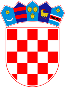 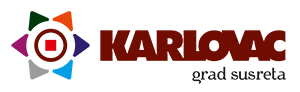 		REPUBLIKA HRVATSKAKARLOVAČKA ŽUPANIJA		REPUBLIKA HRVATSKAKARLOVAČKA ŽUPANIJA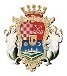 GRAD KARLOVACStatus GradaIPA i Programi Zajednice IPA i Programi Zajednice Strukturni fondovi Strukturni fondovi Nacionalni fondovi/Županijski Nacionalni fondovi/Županijski Ukupno Ukupno Brojpr.Iznos, HRKBrojpr.Iznos, HRKBrojpr.Iznos, HRKBrojpr.Iznos, HRKNositelj//11.349.057,0021.800.000,0033.149.057,00Partner////2270.000,002270.000,00Suradnik////////Ukupno//11.349.057,0042.070.000,0053.419.057,00Status GradaIPA i Programi Zajednice IPA i Programi Zajednice Strukturni fondovi Strukturni fondovi FEADNacionalni fondovi Nacionalni fondovi Ukupno Ukupno Brojpr.Iznos, HRKBrojpr.Iznos, HRKBroj i iznosBrojpr.Iznos, HRKBrojpr.Iznos, HRKNositelj//18.154.324,001- 241.973,741930.000,0039.326.297,74Partner//649.167.390,086784.716,611249.952.106,69Suradnik////////Ukupno757.321.714,081/241.973,7471.714.746,611559.278.434,43Status GradaIPA i Programi Zajednice IPA i Programi Zajednice Strukturni fondovi /InterregStrukturni fondovi /InterregNacionalni fondovi Nacionalni fondovi FEADFEADUkupno Ukupno Brojpr.Iznos, HRKBrojpr.Iznos, HRKBrojpr.Iznos, HRKBrojpr.Iznos, HRKBrojpr.Iznos, HRKNositelj//1546.235,00312.270.000,0015.459.695,05518.275.930,05Partner//1078.330.818,20////1078.330.818,20Suradnik//////////Ukupno1178.877.053,2312.270.000,0015.459.695,051596.606.748,25